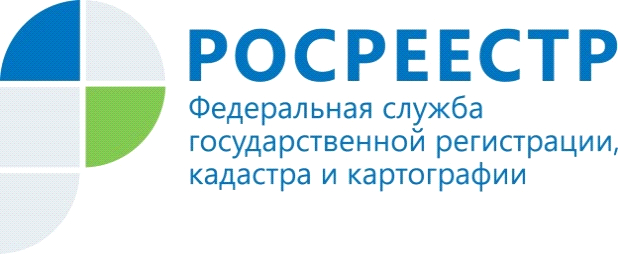 О работе апелляционной комиссии5 апреля 2017 г. Росреестром во исполнение требований части  3 статьи 26.1 Федерального закона от 24.07.2007 № 221-ФЗ «О кадастровой деятельности» созданы апелляционные комиссии по рассмотрению заявлений об обжаловании решений о приостановлении осуществления государственного кадастрового учета или решений о приостановлении осуществления государственного кадастрового учета и государственной регистрации прав при Управлениях Росреестра по субъектам Российской Федерации.Комиссия при Управлении Росреестра по Республике Алтай расположена по адресу: Республика Алтай, г. Горно-Алтайск,                                   ул. Строителей, д. 8, адрес электронной почты 04_upr@rosreestr.ru.Сведения о местонахождении, почтовом адресе, адресе электронной почты и справочных телефонах апелляционной комиссии, а также сведения о лицах, включенных в состав апелляционной комиссии (с указанием фамилии, имени, отчества (при наличии) и занимаемой должности) опубликованы на официальном сайте Росреестра.Порядок формирования, работы апелляционной комиссии, перечень и формы документов, необходимых для обращения в апелляционную комиссию, утверждены приказом Минэкономразвития России от 30.03.2016 № 193.В состав апелляционной комиссии включены по три представителя соответственно от органа регистрации прав и национального объединения саморегулируемых организаций кадастровых инженеров.В апелляционную комиссию могут быть обжалованы решение о приостановлении осуществления государственного кадастрового учета (в тех случаях, когда Федеральный закон от 13.07.2015 № 218-ФЗ «О государственной регистрации недвижимости» допускает возможность осуществления государственного кадастрового учета без одновременной государственной регистрации прав) или решение о приостановлении осуществления государственного кадастрового учета и государственной регистрации прав, принятые в отношении документов, необходимых для осуществления государственного кадастрового учета, по основаниям, предусмотренным пунктами 2, 5, 7-10, 19-21, 24-35, 42, 43, 45, 49, 50, 52 части 1 статьи 26 Федерального закона от 13.07.2015 № 218-ФЗ «О государственной регистрации недвижимости».При этом обжалование решения о приостановлении в судебном порядке возможно только после обжалования такого решения в Апелляционную комиссию при Управлении.Заявление об обжаловании решения о приостановлении представляется в апелляционную комиссию по месту нахождения органа регистрации прав, принявшего решение о приостановлении, в течение 30 дней с даты принятия такого решения.В отношении заявления об обжаловании решения о приостановлении апелляционная комиссия принимает одно из следующих решений:- об отказе в принятии к рассмотрению заявления об обжаловании решения о приостановлении;- об отклонении заявления об обжаловании решения о приостановлении;- об удовлетворении заявления об обжаловании решения о приостановлении.Решение принимается апелляционной комиссией в срок не более чем 30 дней со дня регистрации секретарем апелляционной комиссии заявления об обжаловании решения о приостановлении.О принятом решении апелляционная комиссия информирует заявителя в течение одного рабочего дня со дня принятия такого решения по указанному в заявлении адресу электронной почты. Решение апелляционной комиссии направляется в форме электронного документа, подписанного усиленной квалифицированной электронной подписью председателя комиссии или его заместителя.Копии принятых решений, копии протоколов заседания апелляционной комиссии представляются заинтересованным лицам органом регистрации прав, принявшим решение о приостановлении, в течение пяти рабочих дней со дня получения соответствующего обращения.В течение 2020 года в апелляционную комиссию, созданную при Управлении Росреестра по Республике Алтай, поступило 6 заявлений.Управление Федеральной службы государственной регистрации, кадастра и картографии  по Республике Алтай